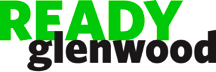 Disaster Preparedness for our CommunityWould you like to join the Ready Glenwood effort?  We are looking for Block Captains for several Glenwood neighborhoods including lower Rollingwood, Cottonwood, lower Knight, Rosewood, Fernwood, upper Knight and Woodside Way.  Please see an overview of responsibilities below and contact us at nancywor@gmail.com or rogerbyars@comcast.net	 or susanjessup@gmail.com Glenwood Block Captain ResponsibilitiesBlock Captains encourage their neighbors to be prepared, get organized and learn to be self-sufficient in times of large-scale disasters (fire, flood, earthquake.)• Block Captains will be assigned a “block” of neighbors and will reach out to these neighbors to encourage them to complete the Neighbor-to-Neighbor form.  • They will retain copies of the completed forms and pass a copy on to the Ready Glenwood coordinating committee.• In the event of an emergency the block captain will look in on those neighbors who have special needs and facilitate a response as needed.• They will keep note of who has special skills  (medical, CPR, language) equipment (chain saw, pry bar, etc.) that might be helpful in an emergency.• They will check in with their “block” yearly to determine that the Neighbor-to-Neighbor information is still current. 3/10/2017